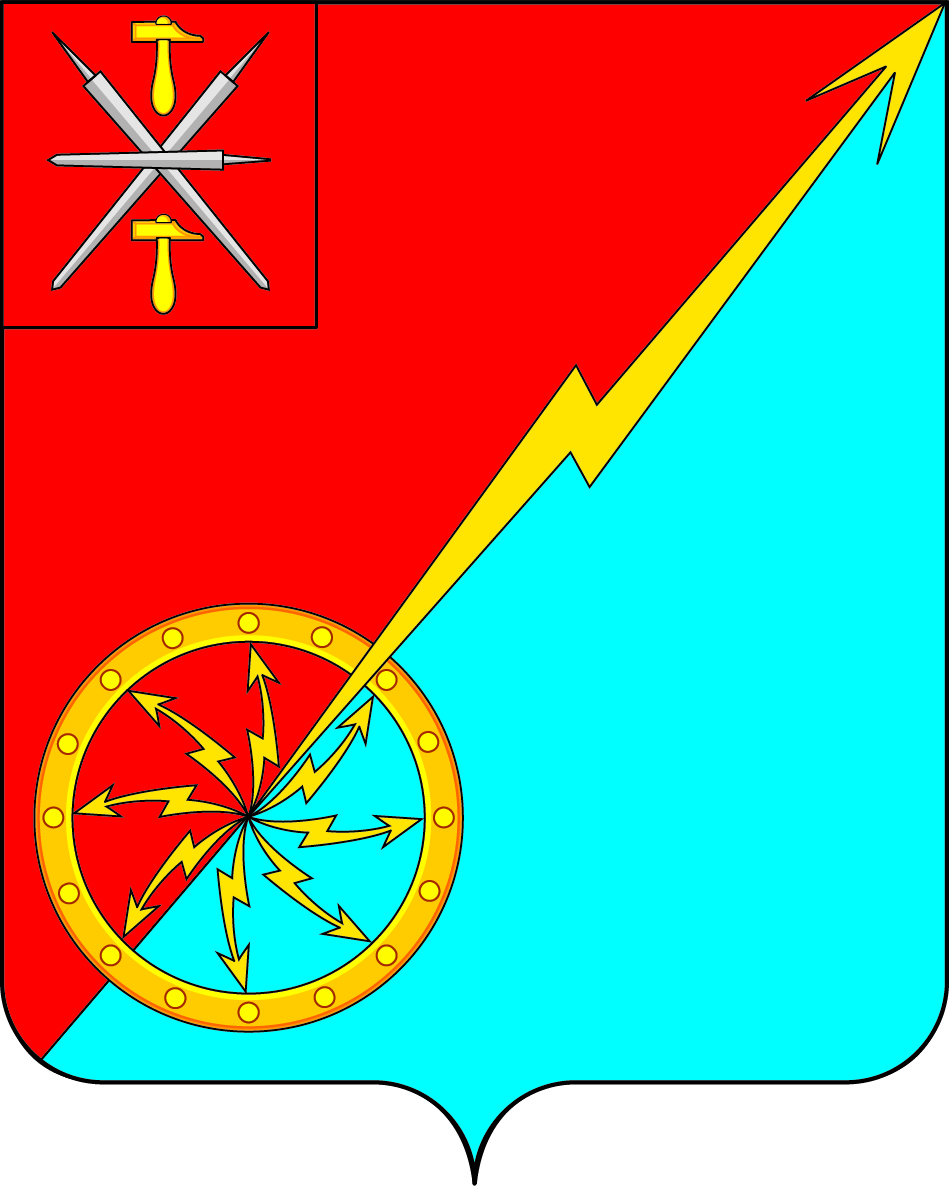 О внесении изменений в решение Собрания депутатов МО г. Советск Щекинского района № 9-29 от 20.02.2020г. «О назначении общественных обсуждений по вопросу воздействия на окружающую среду намечаемой хозяйственной деятельности «Строительство третьей очереди фабрики по производству гигиенической бумаги и изделий на ее основе» филиал ООО «Эссити» в г. Советске по адресу: Тульская область, Щекинский район, МО г. Советск, г. Советск, ул. Молодежная, д. 9»  	В соответствии со ст. 28 Федерального закона от 06.10.2003 № 131-ФЗ "Об общих принципах организации местного самоуправления в РФ", Федеральным законом от 23.11.1995 № 174-ФЗ "Об экологической экспертизе", Приказом Государственного комитета Российской Федерации по охране окружающей среды от 16.05.2000 № 372 "Об утверждении Положения об оценке воздействия намечаемой хозяйственной и иной деятельности на окружающую среду в Российской Федерации", ст. 19 Устава муниципального образования город Советск Щекинского района и руководствуясь Положением «Об организации и проведении публичных слушаний, общественных обсуждений в муниципальном образовании город Советск Щекинского района», утвержденным решением Собрания депутатов МО г. Советск Щекинского района от 19.11.2018 № 75-252, Собрание депутатов муниципального образования город Советск Щекинского района РЕШИЛО:1. Внести в решение Собрания депутатов МО г. Советск Щекинского района № 9-29 от 20.02.2020г. «О назначении общественных обсуждений по вопросу воздействия на окружающую среду намечаемой хозяйственной деятельности «Строительство третьей очереди фабрики по производству гигиенической бумаги и изделий на ее основе» филиал ООО «Эссити» в г. Советске по адресу: Тульская область, Щекинский район, МО г. Советск, г. Советск, ул. Молодежная, д. 9» следующие изменения:1.1. Часть 1 изложить в новой редакции:«1. Назначить в муниципальном образовании город Советск Щекинского района на 27 мая 2020 года в 15:00 часов общественные обсуждения по вопросу воздействия на окружающую среду намечаемой хозяйственной деятельности «Строительство третьей очереди фабрики по производству гигиенической бумаги и изделий на ее основе» филиал ООО «Эссити» в г. Советске по адресу: Тульская область, Щекинский район, МО г. Советс, г. Советск, ул. Молодежная, д. 9.». 2. Настоящее решение опубликовать в средстве массовой информации в информационном бюллетене «Щекинский муниципальный вестник» и разместить на официальном Портале муниципального образования город Советск Щекинского района.3. Настоящее решение вступает в силу со дня его официального опубликования в средствах массовой информации. Глава муниципального образованиягород Советск Щекинского района			   	Е. В. Холаимоваот 15 апреля 2020 года№ 13-39